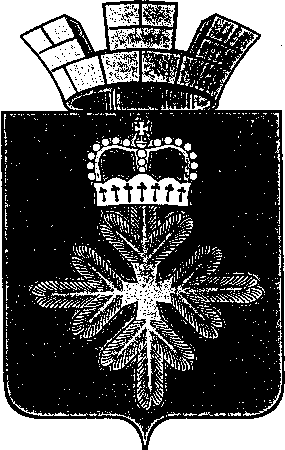 РАСПОРЯЖЕНИЕАДМИНИСТРАЦИИ ГОРОДСКОГО ОКРУГА ПЕЛЫМВ соответствии со статьей 16 Федерального закона от 22.11.1995 № 171-ФЗ «О государственном регулировании производства и оборота этилового спирта, алкогольной и спиртосодержащей продукции и об ограничении потребления (распития) алкогольной продукции», Федеральным законом от 06.10.2003 № 131-ФЗ «Об общих принципах организации местного самоуправления в Российской Федерации», в целях охраны общественного порядка и создания условий массового отдыха жителей на территории городского округа Пелым:1. Ограничить предприятиям торговли и общественного питания расположенных на территории городского округа Пелым розничную продажу спиртных напитков, а также пива и напитков, изготовленных на его основе, в том числе в стеклянной таре, во время проведения праздничных мероприятий, посвященных дню поселка, 01 сентября 2018 года с 12.00 до 24.00 часов местного времени.2. Разместить настоящее распоряжение на официальном сайте городского округа Пелым в информационно-телекоммуникационной сети «Интернет».3. Контроль за исполнением настоящего распоряжения возложить на заместителя главы администрации городского округа Пелым Е.А. Смертину.Глава городского округа Пелым                                                              Ш.Т. Алиев от 29.08.2018 № 162п. Пелым   Об ограничении продажи алкогольной продукции на территории городского округа Пелым во время проведения праздничных мероприятий, посвященных дню посёлка